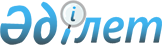 Сандықтау ауданы бойынша 2018-2019 жылдарға арналған жайылымдарды басқару және оларды пайдалану жөніндегі жоспарды бекіту туралы
					
			Күшін жойған
			
			
		
					Ақмола облысы Сандықтау аудандық мәслихатының 2017 жылғы 22 желтоқсандағы № 17/4 шешімі. Ақмола облысының Әділет департаментінде 2017 жылғы 29 желтоқсанда № 6266 болып тіркелді. Күші жойылды - Ақмола облысы Сандықтау аудандық мәслихатының 2018 жылғы 3 сәуірдегі № 18/10 шешімімен
      Ескерту. Күші жойылды - Ақмола облысы Сандықтау аудандық мәслихатының 03.04.2018 № 18/10 (ресми жарияланған күнінен бастап қолданысқа енгізіледі) шешімімен.

      РҚАО-ның ескертпесі.

      Құжаттың мәтінінде түпнұсқаның пунктуациясы мен орфографиясы сақталған.
      Қазақстан Республикасының 2001 жылғы 23 қаңтардағы "Қазақстан Республикасындағы жергілікті мемлекеттік басқару және өзін-өзі басқару туралы" Заңы 6 бабының 1 тармағының 1) тармақшасына, Қазақстан Республикасының 2017 жылғы 20 ақпандағы "Жайылымдар туралы" Заңы 8 бабының 1) тармақшасына сәйкес, Сандықтау аудандық мәслихаты ШЕШІМ ҚАБЫЛДАДЫ:
      1. Қоса беріліп отырған Сандықтау ауданы бойынша 2018-2019 жылдарға арналған жайылымдарды басқару және оларды пайдалану жөніндегі жоспар бекітілсін.
      2. Осы шешім Ақмола облысының Әділет департаментінде мемлекеттік тіркелген күнінен бастап күшіне енеді және ресми жарияланған күнінен бастап қолданысқа енгізіледі.
      "КЕЛІСІЛДІ"
      2017 жылғы 22 желтоқсан Сандықтау ауданы бойынша 2018-2019 жылдарға арналған жайылымдарды басқару және оларды пайдалану жөніндегі жоспар
      1) Құқық белгілейтін құжаттар негізінде жер санаттары, жер учаскелерінің меншік иелері және жер пайдаланушылар бөлінісінде Сандықтау ауданының аумағында жайылымдардың орналасу схемасы (картасы) (Сандықтау ауданы бойынша 2018-2019 жылдарға арналған жайылымдарды басқару және оларды пайдалану жөніндегі жоспарына 1 қосымша);
      2) Жайылым айналымдарының қолайлы схемалары (Сандықтау ауданы бойынша 2018-2019 жылдарға арналған жайылымдарды басқару және оларды пайдалану жөніндегі жоспарына 2 қосымша);
      3) Жайылымдардың, оның ішінде маусымдық жайылымдардың сыртқы және ішкі шекаралары мен алаңдары, жайылымдық инфрақұрылым объектілері белгіленген картасы (Сандықтау ауданы бойынша 2018-2019 жылдарға арналған жайылымдарды басқару және оларды пайдалану жөніндегі жоспарына 3 қосымша);
      4) Жайылым пайдаланушылардың су тұтыну нормасына сәйкес жасалған су көздерiне (көлдерге, өзендерге, тоғандарға, апандарға, суару немесе суландыру каналдарына, құбырлы немесе шахталы құдықтарға) қол жеткізу схемасы (Сандықтау ауданы бойынша 2018-2019 жылдарға арналған жайылымдарды басқару және оларды пайдалану жөніндегі жоспарына 4 қосымша);
      5) Жайылымы жоқ жеке және (немесе) заңды тұлғалардың ауыл шаруашылығы жануарларының мал басын орналастыру үшін жайылымдарды қайта бөлу және оны берілетін жайылымдарға ауыстыру схемасы (Сандықтау ауданы бойынша 2018-2019 жылдарға арналған жайылымдарды басқару және оларды пайдалану жөніндегі жоспарына 5 қосымша);
      6) Ауыл, ауылдық округ маңында орналасқан жайылымдармен қамтамасыз етілмеген жеке және (немесе) заңды тұлғалардың ауыл шаруашылығы жануарларының мал басын шалғайдағы жайылымдарға орналастыру схемасы (Сандықтау ауданы бойынша 2018-2019 жылдарға арналған жайылымдарды басқару және оларды пайдалану жөніндегі жоспарына 6 қосымша);
      7) Ауыл шаруашылығы жануарларын жаюдың және айдаудың маусымдық маршруттарын белгілейтін жайылымдарды пайдалану жөніндегі күнтізбелік графигі (Сандықтау ауданы бойынша 2018-2019 жылдарға арналған жайылымдарды басқару және оларды пайдалану жөніндегі жоспарына 7 қосымша). Құқық белгілейтін құжаттар негізінде жер санаттары, жер учаскелерінің меншік иелері және жер пайдаланушылар бөлінісінде Сандықтау ауданының аумағында жайылымдардың орналасу схемасы (картасы)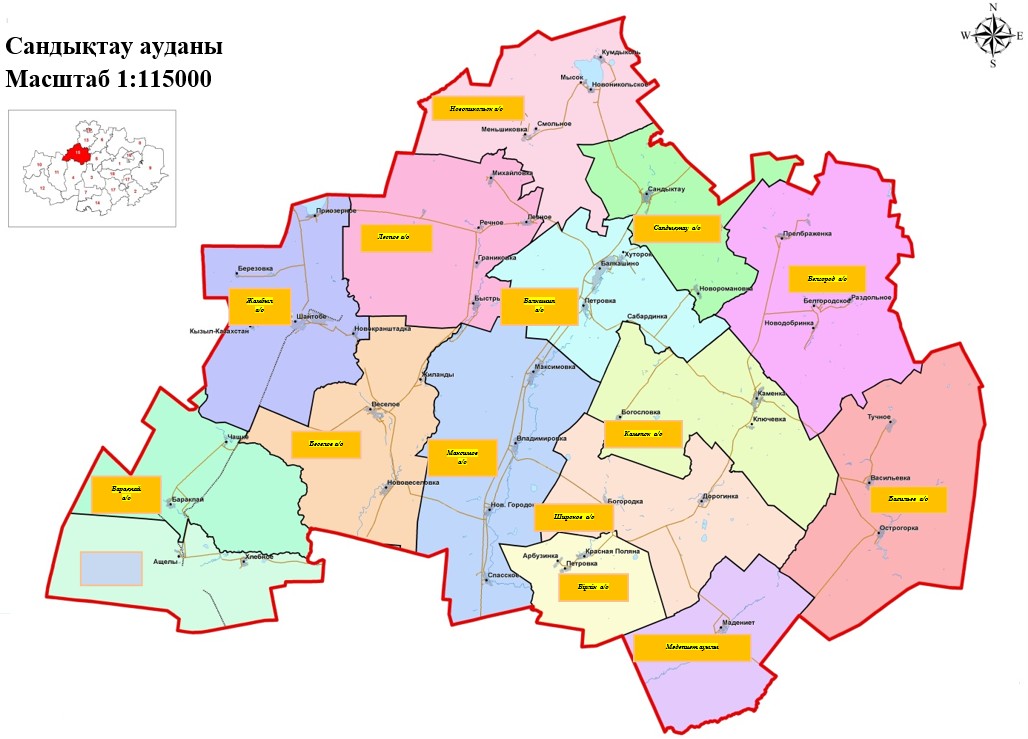  Сандықтау ауданының жайылымдардың орналасу схемасына (картасына) беріліп отырған жер учаскілерінің меншік иелері және жер пайдаланушылар тізімі
      Мемлекеттік емес ауылшаруашылық ұйымдар
      Мемлекеттік ауылшаруашылық ұйымдар мен оқу орындары Жайылым айналымдарының қолайлы схемалары
      Ескертпе: 1, 2, 3, 4–жылына қашаны пайдалану кезегі. Жайылымдардың, оның ішінде маусымдық жайылымдардың сыртқы және ішкі шекаралары мен алаңдары, жайылымдық инфрақұрылым объектілері белгіленген карта
      Сандықтау ауданы бойынша маусымдық жайылымдардың алаңы 150 063,34 гектарды құрайды. Оның ішінде ауыл шаруашылығы мақсатындағы жерлерде 89 033,45 гектар, елді мекендердің жерлерінде 45 206 гектар, босалқы жерлерінде 13 567,86 гектар.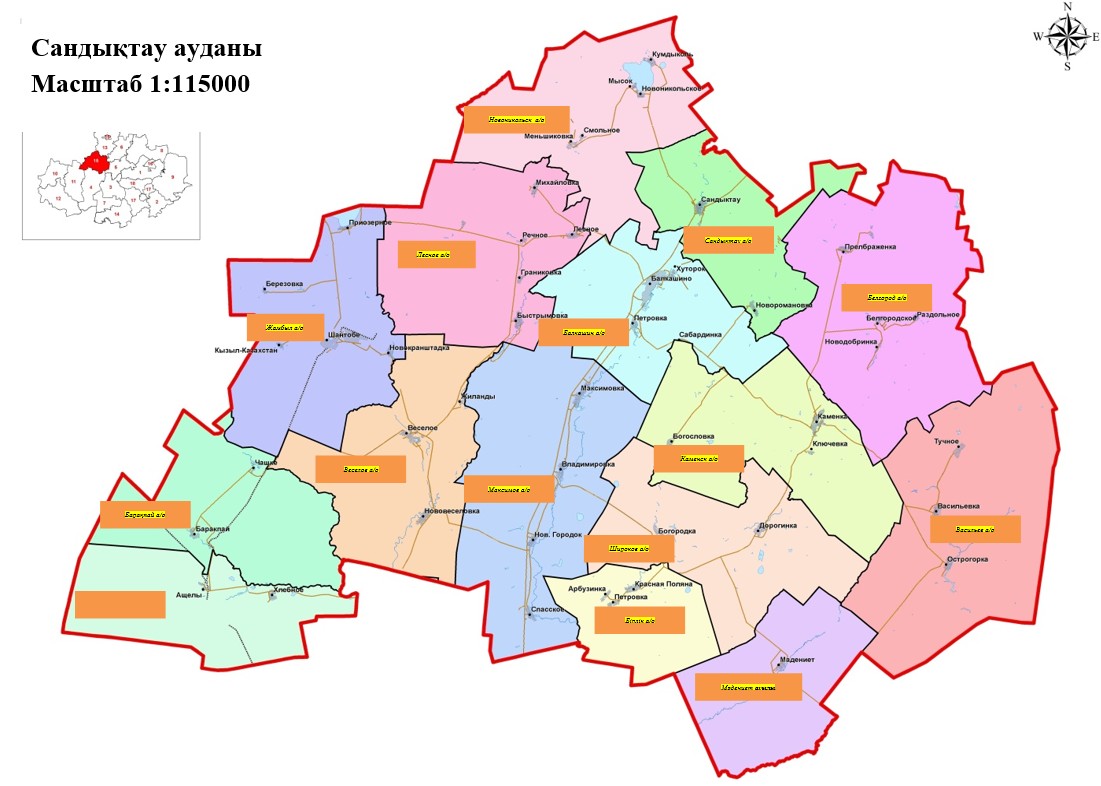  Жайылым пайдаланушылардың су тұтыну нормасына сәйкес жасалған су көздерiне (көлдерге, өзендерге, тоғандарға, апандарға, суару немесе суландыру каналдарына, құбырлы немесе шахталы құдықтарға) қол жеткізу схемасы
      Ауыл шаруашылық жануарына су тұтынудың орташа тәуліктік нормасы Қазақстан Республикасы Премьер-Министрі орынбасары - Қазақстан Республикасы Ауыл шаруашылық министрінің 2017 жылғы 24 сәуірдегі № 173 бұйрығымен бекітілген Жайылымдарды ұтымды пайдалану қағидаларының 9-тармағына сәйкес (Нормативтік құқықтық актілерді мемлекеттік тіркеу тізілімінде № 15090 болып тіркелген) анықталады.
      Аудан аумағында суаратын немесе суландыратын каналдары жоқ. Жайылым пайдаланушылардың су тұтыну қол жеткізу схемалары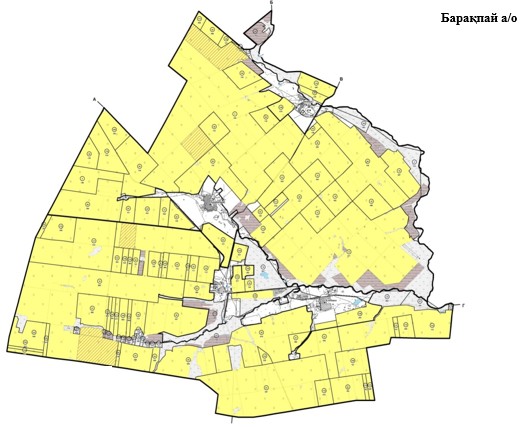 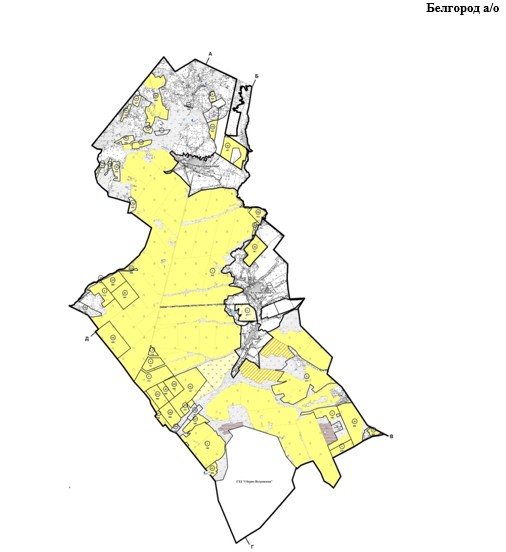 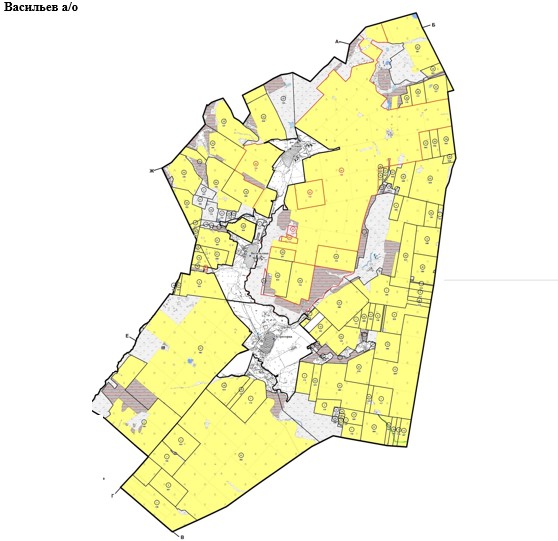 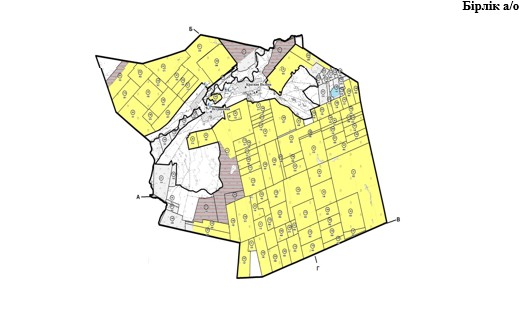 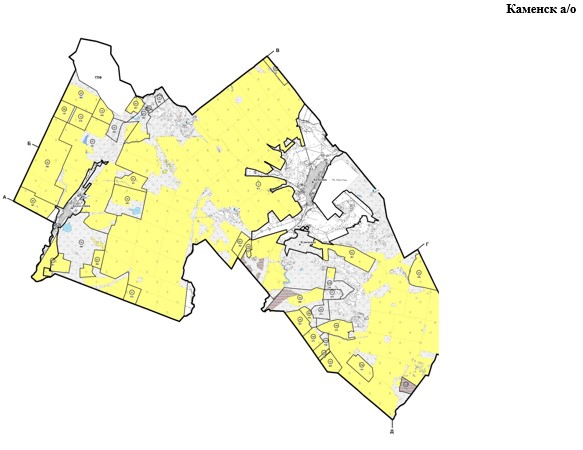 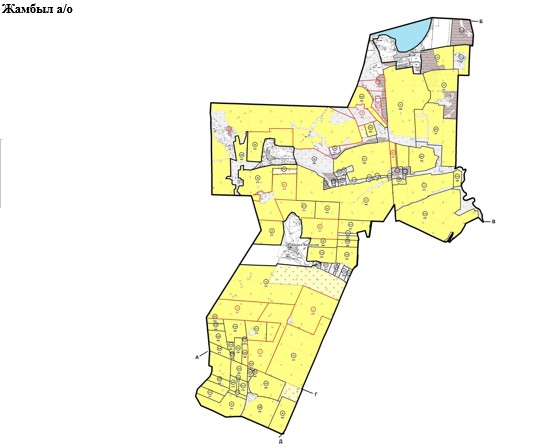 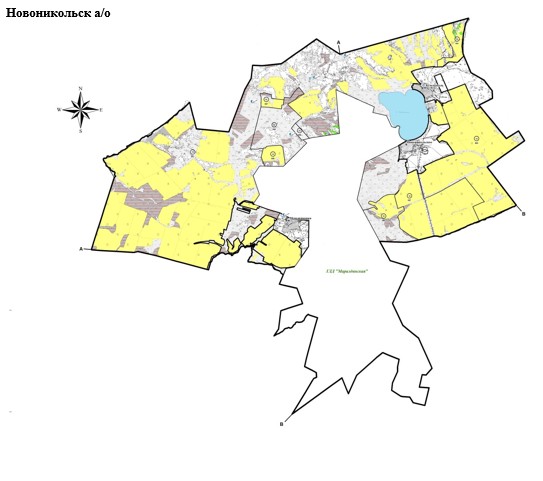 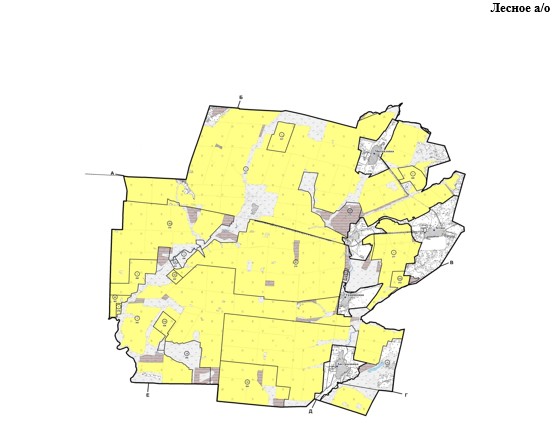 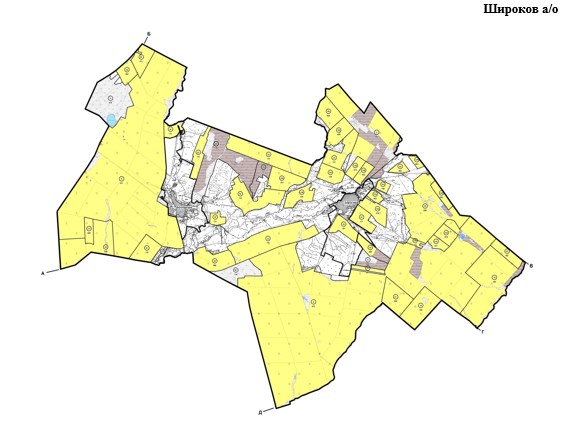 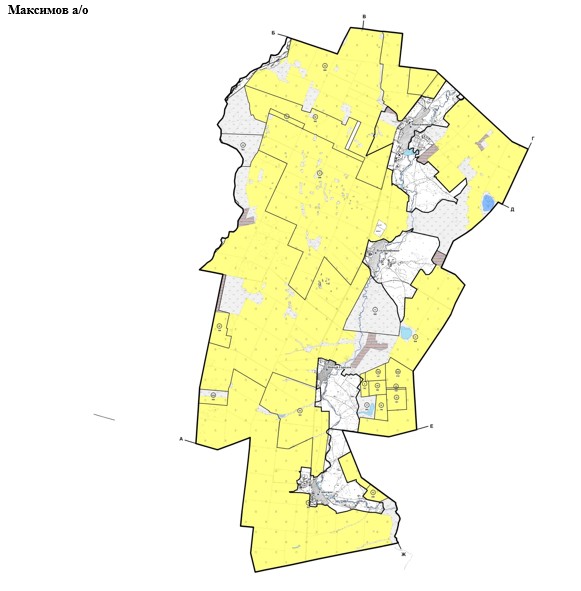 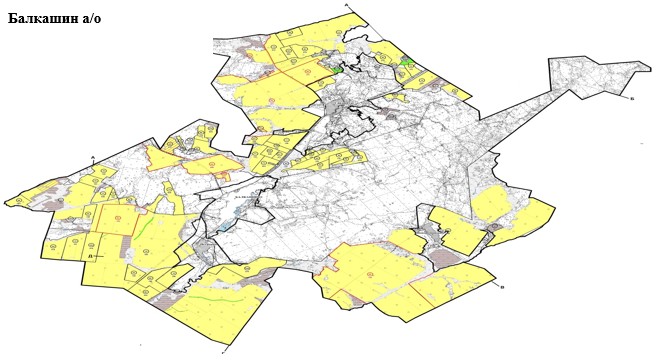 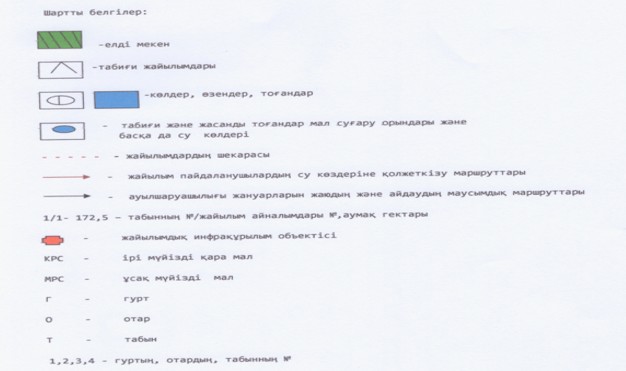  Жайылымы жоқ жеке және (немесе) заңды тұлғалардың ауыл шаруашылығы жануарларының мал басын орналастыру үшін жайылымдарды қайта бөлу және оны берілетін жайылымдарға ауыстыру схемасы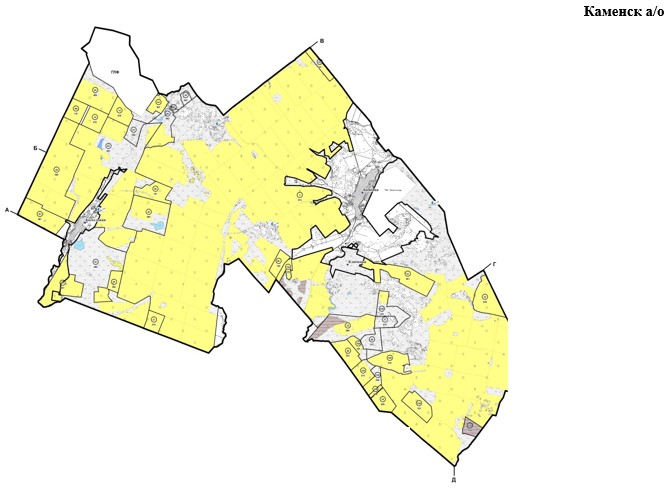 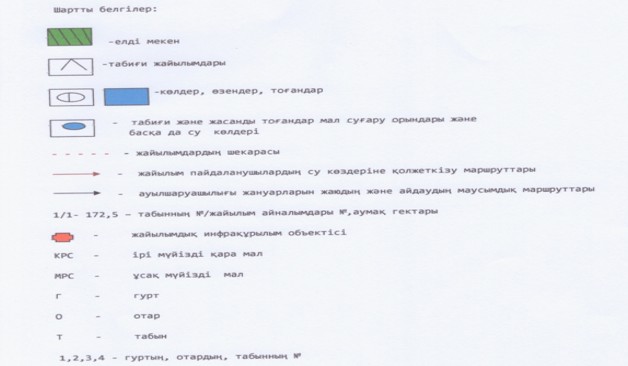  Ауыл, ауылдық округ маңында орналасқан жайылымдармен қамтамасыз етілмеген жеке және (немесе) заңды тұлғалардың ауыл шаруашылығы жануарларының мал басын шалғайдағы жайылымдарға орналастыру схемасы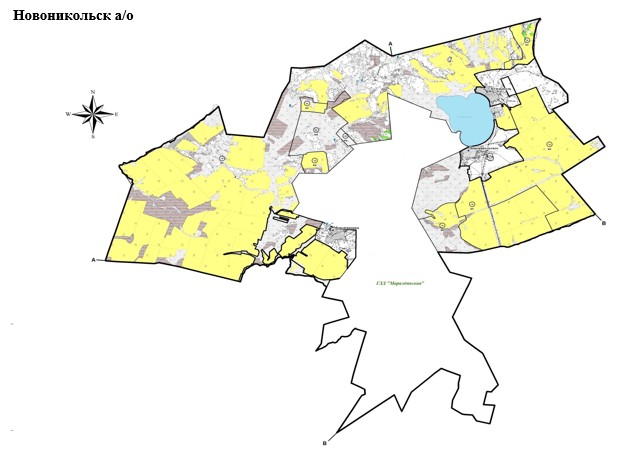 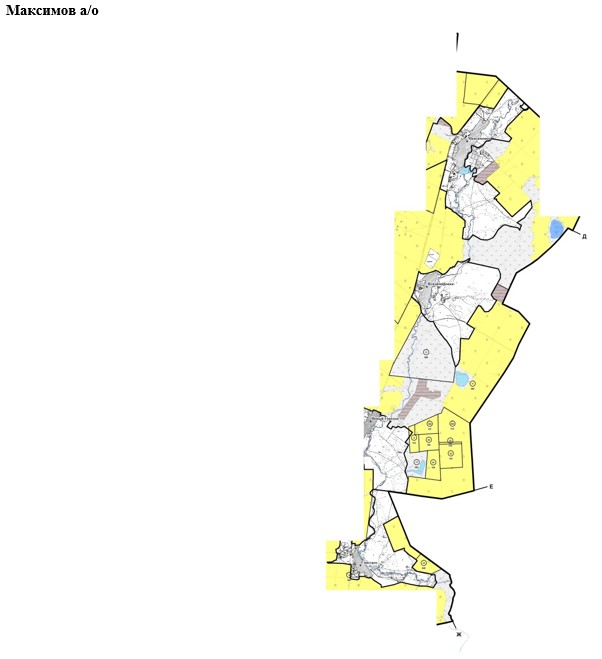 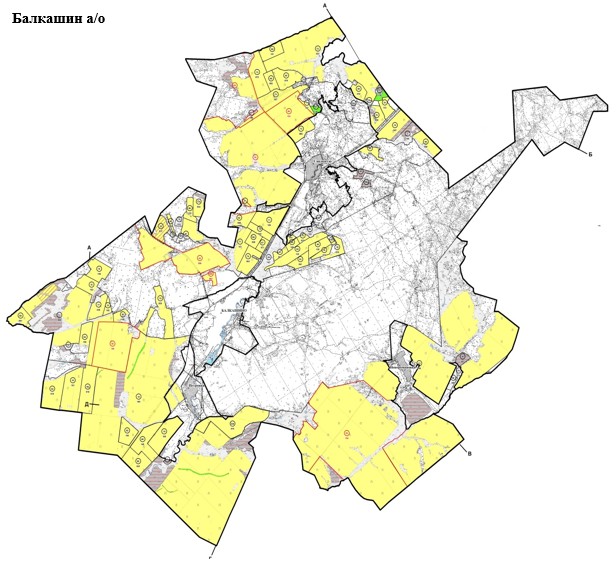 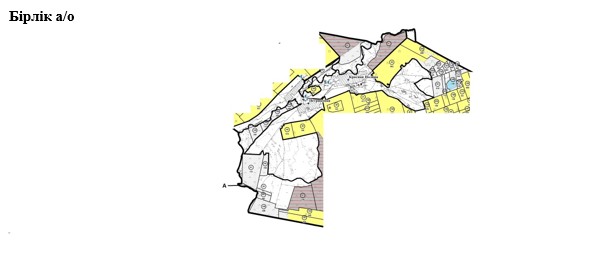 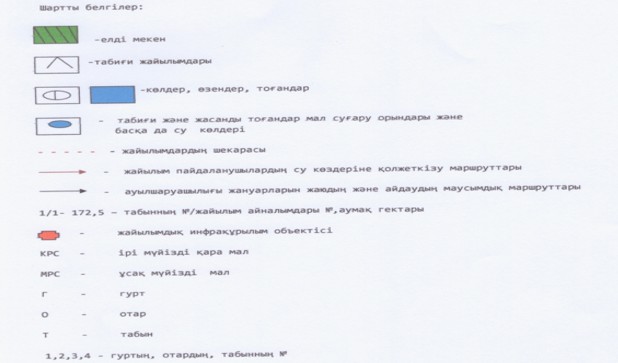  Ауыл шаруашылығы жануарларын жаюдың және айдаудың маусымдық маршруттарын белгілейтін жайылымдарды пайдалану жөніндегі күнтізбелік графигі
					© 2012. Қазақстан Республикасы Әділет министрлігінің «Қазақстан Республикасының Заңнама және құқықтық ақпарат институты» ШЖҚ РМК
				
      Аудандық мәслихатының
сессия төрағасы,
аудандық мәслихатының
хатшысы

С.Клюшников

      Сандықтау ауданының әкімі

А.Исмағамбетов
Сандықтау аудандық мәслихаттың
2017 жылғы 22 желтоқсандағы
№17/4 шешімімен
бекітілдіСандықтау ауданы бойынша
2018-2019 жылдарға арналған
жайылымдарды басқару
және оларды пайдалану
жөніндегі жоспарына
1 қосымша
1
Демченко Петр Григорьевич
2
Подоксенов Петр Вениаминович
3
Полукаров Олег Петрович
4
Сеилов Нурлан Казизович
5
Дивнич Владимир Васильевич
6
Искаков Валерий Наурызбаевич
7
Муздубаев Серик Еренгалиевич
8
Жетписбаев Болат Абуталипович
9
Муканова Сауле Сейтбатталовна
10
Степанов Анатолий Петрович
11
Шахтамиров Ибрагим Алвадиевич
12
Альжапаров Темирболат Муханбетрахимович
13
Наумец Степан Иванович
14
Мустафин Какимбек Абдугапарович 
15
Капышева Салтанат
16
Какаева Яхита Заиндыновна
17
Ахметова Кульфан Макеновна
18
Борона Юрий Алексеевич
19
Абинов Амангельды Утюпович
20
Наукенов Канат Бекежанович
21
Любимов Виталий Юрьевич
22
Полегошко Владимир Петрович
23
Жеребков Александр Анатольевич
24
Любимова Елена Анатольевна
26
Горяинов Александр Юрьевич
27
Зорин Владимир Андреевич
28
Тарасенко Александр Викторович
29
Сыркин Анатолий Анатольевич
30
Перфилов Александр Сергеевич
31
Капас Ахмед
32
Любимов Артем Витальевич
34
Щупилкин Юрий Васильевич
35
Искаков Рашид Каскырбаевич
36
УйсимбаевУразалы Газизович
37
Нұрмұханов Айдарбек Биғожаұлы
38
Соляник Михаил Тихонович
39
Уйсимбаев Азат Умербекович
40
Булишев Турар Сандыбевич
41
Исмаилов Нарбота Жалимбаевич
43
Исмаилов Амангельды Таутобаевич
44
Съезбеков Аскар Съезбекович
45
Амриев Манат Конушпаевич
46
Байтемиров Сагандык Аканбаевич
47
Тукенов Айдос Есенгельдинович
48
Батешев Алке Молдабаевич
49
Есенбаев Сакен Кожабекович
50
Сайдалинов Ербол Желкайдарович
51
Часовитина Татьяна Ивановна
52
Алтенов Уралбай Курмангалиевич
54
Акмолдин Мурат Жусупбекович 
55
Мустафин Елубек Абдугапарович
56
Исмаилова Раушан Мухаметжанкызы
57
Кених Василий Васильевич
58
Есенбаев Кайрат Сеилбекулы
61
Кузданов Еркен Муратович
62
Щуров Михаил Игнатьевич
63
Гофшмидт Евгений Владимирович
64
Зайцева Татьяна Михайловна
65
Нурбаев Норхамед Науканбаевич
66
Санбаева Жумаш Капановна
67
Тасеменов Кайдар Тасеменович
68
Омаров Талгат Сейтмухамбетович
69
Тамбовцев Петр Николаевич
70
Болкоев Муса Ахмедович
71
Абуев Махмуд Магамедович
72
Тамбовцев Николай Николаевич
73
Полонкоев Магомед Султанович
74
Дашаев Али Насвалович уч№2
75
Абдуов Каскырбай Жатыбаевич
76
Байсалбаева Бибигуль Туребаевна
77
Даутов Жаналы
78
Сабержанова Кульбарам Альмухамбетовна
79
Деобальд Леонид Андреевич
80
Баймышева Наталья
83
Черемнов Александр Петрович
84
Вагнер Егор Егорович
85
Вахаев Магомед Адамович
86
Ботвинов Михаил Иванович
88
Докаева Хадишат Умаевна
89
Баубеков Мурат Мухамбетович
90
Гарифуллин Кудайберген Габдуллинович
91
УйсимбаеАзатУмербекович 
92
Шадиев Мусса Заудинович
93
Деобальд Виталий Викторович
94
Белуха Валерия Владимировна
95
Умаев Хизир Адиевич
96
Тамбовцев Юрий Николаевич
97
Мустафин Какимбек Абдугапарович 
99
Дубровина Нелли Аблайханқызы
100
Сыздыков Иван Николаевич
101
Крепаков Виктор Евдокимович
102
Басова Валентина Андреевна 
103
Миронов Николай Алексеевич 
104
Сахнов Иван Семенович
105
Нуралиев Алий Желаудивич
106
Оспанов Асылкан Ибраевич
107
к/х Пегас
108
Альбеков Жумабай Нукунович
109
Ботин Жанайдар Оспанович
110
Желев Николай Федорович
111
Довгошеев Николай Петрович
112
Бектемисов Дулат Жазгалиевич
113
Альбеков Бауржан Кармжанович
114
Мустафин Какимбек Абдугапарович 
115
Колесник Александр Михайлович 
116
Сулейменов Тимур Казбекович
117
Абилкасимов Темиржан
118
Абилов Алтынбек Тельманулы
119
Мусин Кайрат Амангельдинович
120
Мусин Кайрат Амангельдинович 
121
Кистаубаева Зура Абильмажитовна
123
Досмуханов Кайрат Айдарханович
124
Нуралин Салимжан Мирамович
125
Селиверстов Андрей Владимирович
127
Тлеубаев Сабырбек Каппасович
128
Досмуханов Кабдулмурат Айдарханович
129
Кинжалин Серик Муратбекович
130
Кулюбаев Гизатолла Турсунович
131
Досмуханов Марат Айдарханович
132
Тлеубаев Дауренбек Каппасович
133
Сейтжанов Мухажан Негометжанович
134
Карпика Василий Сергеевич
135
Ботин Жанайдар Оспанович 
136
Ботин Жанайдар Оспанович 
137
Касымов Сансызбай Каратаевич
138
Шаймурзин Бекежан Кабылсерикович
139
Досмуханов Талгат Айдарханович
141
Красильников Дмитрий Юрьевич
142
Межидов Хусейн
143
Нурканов Куанышбек Азербекович
144
Кабылканов Куанышбек Партсъездович
145
Басова В.А. 
146
Кузгумбаев Иглик Тюлюевич
147
Байзаков Биржан Кинесулы
148
Мейрамов Казыбек Ондасынович
149
Ахметов Марат Нуралиевич
150
Жанабаев Жолдыбай
151
Кадырбекова Мина Темирбековна
152
Кадырбекова Мина Темирбековна
153
Кулушев Кенжегали Байгожинович
154
Кожабаева Акбопе Жакаевна
155
Искаков Сагдат Жакенович 
156
Божгулов Султан Соденович
157
Абрамян Мариэтта Аргамовна
158
Абенов Адай Акпанбаевич
159
Карамендин Талгат Байзенович
160
Абильдин Жанарбек Какенович
161
Волков Сергей Васильевич
162
Бикчуркин Али Хамзевич
163
Мукиева Ляззат Болатовна
164
АманбаевТалгат Сагандыкулы
165
Абуев Магомед Абуязитович
166
Газиев Вахид Масаевич
167
Рожапов Хизир Илесович
168
Шахтемиров Шаркан Алуадинович
169
Дадаев Юнус Даудович
170
Мусаев Шарип Абдулвахитович
171
Берсанукаев Махма Увайсулы
172
Берсанукаев Абу Ромозанович
173
Дадаев Карим Магомедович
174
Вахаев Алихан Горчанулы
175
Дударкаев Халит Элихович
176
Юпаев Адам Алиевич
177
Умаров Нажмутдин Маликович
178
Уциев Пацу Уциевич
179
Цуригов Идрис Рашидович
180
Тепсаев Али Резаудинович
181
Дашаев Али Насвалович
182
Байсаров Алексей Магомедович
183
Дизиев Руслан Вахаевич
184
Газиев Шарани Бакиевич
185
Вахаев Адам Сайдхамзатович
186
Абдаев Адым
187
Бочаров Абурейт Заиндынович
188
Газиев Айнды Магомедович
189
Дашаев Роман Абасович
190
Тепсаев Ибрагим Найдович
191
Межидов Хасан Ахмедович
192
Абаев Зелемхан Адамович
193
Дашаев Омад Насвалович
194
Джабраилова Роза Салмановна
195
Абуев Хасмагомет Абуязитович
196
Абаев Хасан Хамитович
197
Абаев Адам Альбекович
198
Селимханов Рамзан Шуаипович
199
Гербаев Магомед-Сали Ханкович
200
Дашаев Эмрен Абасович
201
Каримов Хамзат Харонович
202
Цухаев Рукман Вахидович
203
Мачикаев Махмуд Абумуслимович
204
Хучаев Жабраил Мугданулы
205
Магамадов Зейламх Эльмарзович
206
Загаев Дога Алсолтович
207
Ибаев Абраил
208
Модырбиев Хансултан
209
Дудуркаев Хусейн Хамитович
210
Загаев Али Алсолтович
211
Селимов Бувайсар Саидмагамедович
212
Умербеков Талгат Кенжегалиевич
213
Анапин Жумабай Камидулович
214
Алпысбаев Есенгельды Кубешович 
215
Малгаждаров Айаган Тлеукобылович
216
Машранов Арман Дулатович
217
Амрин Агайдар Дарбаевич
218
Кузбаков Кенжетай Сартаевич
219
Суртаева Алуа Ашимовна
220
Жандарбекова Ырысжан Апаккызы
221
Тулеген Биржан Тулебергенович
222
Жакиялин Жанбырбай Тулегенович
223
Алпысбаев Есимжан Кубешевич
224
Асылбеков Сайранбек Темирханович
225
Салимжанов Уранбек Кабдулович
226
Жабикеев Кенжибай Апакович
227
Алпысбаев Есмурза Кубешевич
228
Кулахметов Жумабай Тулькибаевич
229
Машранов Бекжан Коппасович
230
Темеркулов Джаксынбек Джамухамедович
231
Дарбазанов Борис Хасанович
233
Жуковский Игорь Генадьевич
234
Вихренко Сергей Михайлович
235
Устюгов Александр Николаевич
236
Хасенов Кайрат Сансызбаевич
237
Темеркулов Серикбай Джамухамедович
238
Рау Олег Федорович
239
Асадов Физули Шакили-Оглы
240
Вахаев Адам Сайдхамзатович 
241
Бурцев Алексей Николаевич 
242
Косманов Жамбул Омиргалиевич
1
"ПЗ Балкашинский" жауапкершілігі шектеулі серіктестігі
2
"Азат" жауапкершілігі шектеулі серіктестігі
3
"Подлесное" жауапкершілігі шектеулі серіктестігі
4
"Веселое" жауапкершілігі шектеулі серіктестігі
5
"Каменка и Д" жауапкершілігі шектеулі серіктестігі
6
"Колос-АЭ" жауапкершілігі шектеулі серіктестігі
7
"Мадениет" жауапкершілігі шектеулі серіктестігі
8
"Широкое" жауапкершілігі шектеулі серіктестігі
9
"Спасское-1" жауапкершілігі шектеулі серіктестігі
10
"Жабай" жауапкершілігі шектеулі серіктестігі
11
"Свободное" жауапкершілігі шектеулі серіктестігі
12
"Байдалы" жауапкершілігі шектеулі серіктестігі
13
"Сандыктау-2" жауапкершілігі шектеулі серіктестігі
14
Сандыктау" жауапкершілігі шектеулі серіктестігі
15
"ПКФ Новоникольское" жауапкершілігі шектеулі серіктестігі
16
"Акан-Агро" жауапкершілігі шектеулі серіктестігі
17
"Партизанское-1" жауапкершілігі шектеулі серіктестігі
18
"Граск" жауапкершілігі шектеулі серіктестігі
19
"Керегетас" жауапкершілігі шектеулі серіктестігі
20
"УНИ" жауапкершілігі шектеулі серіктестігі
21
"Агро-Lake" жауапкершілігі шектеулі серіктестігі
22
"Алтын-Жер" жауапкершілігі шектеулі серіктестігі
23
"СХП Полина" жауапкершілігі шектеулі серіктестігі
24
"Агро-Шанс" жауапкершілігі шектеулі серіктестігі
25
"Жибек Жолы-Сандыктау" жауапкершілігі шектеулі серіктестігі
26
"Инвест Транс КZ" жауапкершілігі шектеулі серіктестігі
27
"Жыланды-2004" жауапкершілігі шектеулі серіктестігі
28
"Шан-Агро" жауапкершілігі шектеулі серіктестігі
29
"Труд" жауапкершілігі шектеулі серіктестігі
30
"Нина и Виктория" жауапкершілігі шектеулі серіктестігі
31
"Улан-1" жауапкершілігі шектеулі серіктестігі
32
"Максимовское" жауапкершілігі шектеулі серіктестігі
33
Балу жауапкершілігі шектеулі серіктестігі
34
"Байдалы-2" жауапкершілігі шектеулі серіктестігі
35
"Байдалы-3" жауапкершілігі шектеулі серіктестігі
36
"СХП Ардак" жауапкершілігі шектеулі серіктестігі
37
"СХП Жаксылык" жауапкершілігі шектеулі серіктестігі
38
"Айдана и Нуржан" жауапкершілігі шектеулі серіктестігі
39
"Барт" жауапкершілігі шектеулі серіктестігі
40
"Заман" жауапкершілігі шектеулі серіктестігі
41
"Кайырлы" жауапкершілігі шектеулі серіктестігі
42
"Сандыктау-Колос" жауапкершілігі шектеулі серіктестігі
43
"СХП 1 Мая" жауапкершілігі шектеулі серіктестігі
44
"СХП Грицаев и К" жауапкершілігі шектеулі серіктестігі
45
"Ульзана" жауапкершілігі шектеулі серіктестігі
46
"СХП Умаров" жауапкершілігі шектеулі серіктестігі
47
"СХП НАН" жауапкершілігі шектеулі серіктестігі
48
"Ключевка" жауапкершілігі шектеулі серіктестігі
49
"СХП Самат" жауапкершілігі шектеулі серіктестігі
50
"СХП Дулат" жауапкершілігі шектеулі серіктестігі
51
"СХП Ермек" жауапкершілігі шектеулі серіктестігі
52
"Гау-Да" жауапкершілігі шектеулі серіктестігі
53
"Кен-Дала Агро Ltd " жауапкершілігі шектеулі серіктестігі
54
"Граниковское" жауапкершілігі шектеулі серіктестігі
55
"Нурлан" өндірістік серіктестігі
1
Каменка агро-техникалық колледжіСандықтау ауданы бойынша
2018-2019 жылдарға арналған
жайылымдарды басқару
және оларды пайдалану
жөніндегі жоспарына
2 қосымша
Жылдар
1 қаша
2 қаша
3 қаша
4 қаша
2018
көктемгі-жазғы мезгіл 1
жазғы мезгіл 2
күзгі мезгіл 3
демалатын қаша
2019
демалатын қаша
көктемгі-жазғы мезгіл 1
жазғы мезгіл 2
күзгі мезгіл 3Сандықтау ауданы бойынша
2018-2019 жылдарға арналған
жайылымдарды басқару
және оларды пайдалану
жөніндегі жоспарына
3 қосымшаСандықтау ауданы бойынша
2018-2019 жылдарға арналған
жайылымдарды басқару
және оларды пайдалану
жөніндегі жоспарына
4 қосымшаСандықтау ауданы бойынша
2018-2019 жылдарға арналған
жайылымдарды басқару
және оларды пайдалану
жөніндегі жоспарына
5 қосымшаСандықтау ауданы бойынша
2018-2019 жылдарға арналған
жайылымдарды басқару
және оларды пайдалану
жөніндегі жоспарына
6 қосымшаСандықтау ауданы бойынша
2018-2019 жылдарға арналған
жайылымдарды басқару
және оларды пайдалану
жөніндегі жоспарына
7 қосымша
№
Ауылдық округтің, ауыл атауы
2018 жылғы қашалар саны
2018 жылғы қашалар саны
2018 жылғы қашалар саны
2018 жылғы қашалар саны
2019 жылғы қашалар саны
2019 жылғы қашалар саны
2019 жылғы қашалар саны
2019 жылғы қашалар саны
№
Ауылдық округтің, ауыл атауы
1
2
3
4
1
2
3
4
1
Барақпай
көктемгі-жазғы мезгіл
жазғы мезгіл
жазғы-күзгі мезгіл
демалатын қаша
демалатын қаша
көктемгі-жазғы мезгіл
жазғы мезгіл
жазғы-күзгі мезгіл
2
Белгород
көктемгі-жазғы мезгіл
жазғы мезгіл
демалатын қаша
жазғы-күзгі мезгіл
көктемгі-жазғы мезгіл
жазғы мезгіл
жазғы-күзгі мезгіл
демалатын қаша
3
Бірлік
көктемгі-жазғы мезгіл
демалатын қаша
жазғы мезгіл
жазғы-күзгі мезгіл
көктемгі-жазғы мезгіл
жазғы мезгіл
демалатын қаша
жазғы-күзгі мезгіл
4
Васильев
демалатын қаша
көктемгі-жазғы мезгіл
жазғы мезгіл
жазғы-күзгі мезгіл
көктемгі-жазғы мезгіл
демалатын қаша
жазғы мезгіл
жазғы-күзгі мезгіл
5
Веселов
көктемгі-жазғы мезгіл
жазғы мезгіл
жазғы-күзгі мезгіл
демалатын қаша
көктемгі-жазғы мезгіл
жазғы мезгіл
демалатын қаша
жазғы-күзгі мезгіл
6
Жамбыл
көктемгі-жазғы мезгіл
демалатын қаша
жазғы мезгіл
жазғы-күзгі мезгіл
көктемгі-жазғы мезгіл
жазғы мезгіл
демалатын қаша
жазғы-күзгі мезгіл
7
Каменск
көктемгі-жазғы мезгіл
жазғы мезгіл
демалатын қаша
жазғы-күзгі мезгіл
көктемгі-жазғы мезгіл
демалатын қаша
жазғы мезгіл
жазғы-күзгі мезгіл
8
Лесное
демалатын қаша
көктемгі-жазғы мезгіл
жазғы мезгіл
жазғы-күзгі мезгіл
көктемгі-жазғы мезгіл
демалатын қаша
жазғы мезгіл
жазғы-күзгі мезгіл
9
Максимов
көктемгі-жазғы мезгіл
жазғы мезгіл
демалатын қаша
жазғы-күзгі мезгіл
көктемгі-жазғы мезгіл
жазғы мезгіл
жазғы-күзгі мезгіл
демалатын қаша
10
Мәдениет ауылы
көктемгі-жазғы мезгіл
жазғы мезгіл
жазғы-күзгі мезгіл
демалатын қаша
көктемгі-жазғы мезгіл
жазғы мезгіл
демалатын қаша
жазғы-күзгі мезгіл
11
Новоникольск
көктемгі-жазғы мезгіл
демалатын қаша
жазғы мезгіл
жазғы-күзгі мезгіл
көктемгі-жазғы мезгіл
жазғы мезгіл
демалатын қаша
жазғы-күзгі мезгіл
12
Сандықтау
демалатын қаша
көктемгі-жазғы мезгіл
жазғы мезгіл
жазғы-күзгі мезгіл
көктемгі-жазғы мезгіл
жазғы мезгіл
жазғы-күзгі мезгіл
демалатын қаша
13
Широков
көктемгі-жазғы мезгіл
жазғы мезгіл
демалатын қаша
жазғы-күзгі мезгіл
көктемгі-жазғы мезгіл
жазғы мезгіл
жазғы-күзгі мезгіл
демалатын қаша